広陵町体育施設使用料の見直し（案）に関する意見書ご意見をお寄せいただく際の注意事項１　ご意見の募集期間　　　　　　　　　　　　　　　　　　　　　　　　　　　　　　　　令和４年７月２１日（木）から令和４年８月３日（水）＊　募集期間外の受付はできませんのでご注意ください。２　ご意見の提出方法及び提出先　　　　　　　　　　　　　　　　　　　　　　　　　　(1) 送付の場合　※　令和４年８月３日（水）必着　　　〒６３５－０８２１　　　奈良県北葛城郡広陵町大字笠３８２番地１（広陵中央公民館内）　　　広陵町教育委員会事務局教育振興部　スポーツ振興課　宛　(2) 持参の場合　　　広陵町教育委員会事務局教育振興部　スポーツ振興課（広陵中央公民館内）　　　８時３０分から１７時　・7/23（土）・7/24（日）・7/30（土）・7/31（日）　　　８時３０分から２１時　・7/21（木）・7/22（金）・7/26（火）～7/29（金）・8/２（火）・8/3（水）　　　＊休館日の7/25（月）・8/1（月）を除く。　(3) ファクシミリの場合　　　FAX０７４５－５５－９０７０　　　＊題名に、「広陵町体育施設の使用料の見直し（案）に関する意見」とお書き　　　　　ください。　(4) 電子メールの場合　　　shospoka@town.nara-koryo.lg.jp　　　＊題名に、「広陵町体育施設の使用料の見直し（案）に関する意見」とお書きください。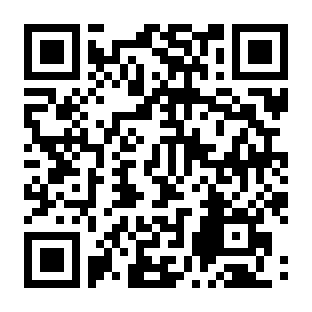 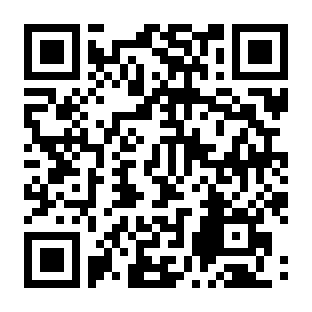 　(5) インターネットの場合　　　ご意見受付フォームに必要事項を入力して送信してください。　(6) 各閲覧場所に設置した意見箱に投函　　この様式に記入して投函してください。３　ご意見等の取り扱いについて　　　　　　　　　　　　　　　　　　　　　　　　　＊　匿名、電話や口頭での受付はできません。　＊　ご意見に対する個別の回答はいたしかねます。ご了承ください。　＊　意見を求める内容と直接関係のないご意見、賛否だけの結論だけ示したと判断されるものについては、取り扱いしません。＊　いただいたご意見は、受付終了後にとりまとめを行い、本町の考え方と合わせてホームページ等で公表いたします。　＊　ご記入いただいた個人情報は、広陵町個人情報保護条例の規定に基づき適正に管理し、提出いただいたご意見の確認を行うこと以外には使用いたしません。４　問い合わせ先　　　　　　　　　　　　　　　　　　　　　　　　　　　　　　　　広陵町教育委員会事務局教育振興部　スポーツ振興課　電話0745-55-4414ご意見の該当箇所（該当ページ・項目名等）ご意見の内容氏　名（法人その他の団体の場合は、名称及び代表者名）年　齢該当項目に、☑をお願いします。□　町内在住の方□　町内に事業所等を有する個人・法人等□　町外在住で、町内在勤・在学の方□　町内在住の方□　町内に事業所等を有する個人・法人等□　町外在住で、町内在勤・在学の方□　町内在住の方□　町内に事業所等を有する個人・法人等□　町外在住で、町内在勤・在学の方住所・所在地※　大字・丁目までで結構です。※　大字・丁目までで結構です。※　大字・丁目までで結構です。住所・所在地※　大字・丁目までで結構です。※　大字・丁目までで結構です。※　大字・丁目までで結構です。